Your recent request for information is replicated below, together with our response.I wondered if you would be able to supply me with the number of drink driving charges recorded by month, since 2013? (If the past ten years would take too long, the past five would work!)Clarified as: Every month since 2013, please. In response, please see the table at the end of this letter. And, if possible, whether the driver has been served a driving ban, an unlimited fine, or 6 months’ imprisonment. Police Scotland does not hold conviction information. As such, in terms of Section 17 of the Freedom of Information (Scotland) Act 2002, this represents a notice that the information you seek is not held by Police Scotland.You may wish to contact the Crown Office and Procurator Fiscals Service (COPFS) which holds conviction information for Scotland. A request can be submitted to COPFS via email using the following address foi@copfs.gsi.gov.uk If you require any further assistance please contact us quoting the reference above.You can request a review of this response within the next 40 working days by email or by letter (Information Management - FOI, Police Scotland, Clyde Gateway, 2 French Street, Dalmarnock, G40 4EH).  Requests must include the reason for your dissatisfaction.If you remain dissatisfied following our review response, you can appeal to the Office of the Scottish Information Commissioner (OSIC) within 6 months - online, by email or by letter (OSIC, Kinburn Castle, Doubledykes Road, St Andrews, KY16 9DS).Following an OSIC appeal, you can appeal to the Court of Session on a point of law only. This response will be added to our Disclosure Log in seven days' time.Every effort has been taken to ensure our response is as accessible as possible. If you require this response to be provided in an alternative format, please let us know.Detected Selected Crimes, 01 January 2013 to 31 August 2023 (Calendar Months)All statistics are provisional and should be treated as management information. All data have been extracted from Police Scotland internal systems and are correct as at 28th September 2023.The data was extracted using the crime's detected date and by using the following classification codes:1. Driving motor vehicle while unfit through drink or drugs2. In charge of motor vehicle while unfit through drink or drugs3. Driving motor vehicle with blood alcohol content above prescribed limit4. In charge of motor vehicle with blood alcohol content above prescribed limit5. Failure to provide breath specimen at the roadside6. Failure to provide breath, blood or urine specimen at police station7. Driving motor vehicle while under influence of controlled drug above prescribed limit8. In charge of motor vehicle while under influence of controlled drug above prescribed limit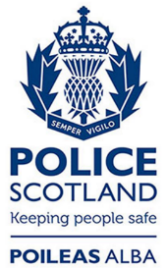 Freedom of Information ResponseOur reference:  FOI 23-2378Responded to:  11 October 2023YearMonthDrink, Drug driving offences incl. Failure to provide a specimen2013Jan383Feb450Mar474Apr391May537Jun553Jul545Aug503Sep492Oct473Nov470Dec5512014Jan436Feb444Mar495Apr414May491Jun465Jul477Aug490Sep455Oct473Nov464Dec3962015Jan340Feb336Mar398Apr402May471Jun484Jul487Aug469Sep398Oct493Nov531Dec4722016Jan420Feb456Mar470Apr492May538Jun524Jul549Aug556Sep452Oct507Nov403Dec5712017Jan433Feb427Mar436Apr498May491Jun457Jul501Aug526Sep483Oct488Nov491Dec5272018Jan446Feb405Mar472Apr458May490Jun463Jul496Aug461Sep529Oct475Nov527Dec5202019Jan427Feb416Mar525Apr503May503Jun493Jul557Aug505Sep515Oct479Nov512Dec5562020Jan470Feb495Mar516Apr465May628Jun588Jul595Aug646Sep522Oct497Nov561Dec4422021Jan442Feb420Mar545Apr623May649Jun611Jul569Aug554Sep459Oct605Nov568Dec5812022Jan570Feb558Mar575Apr620May652Jun601Jul566Aug593Sep586Oct516Nov747Dec6632023Jan542Feb513Mar579Apr544May635Jun593Jul626Aug641Total65003